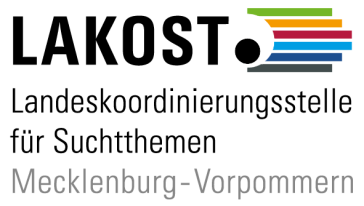 Anfrage für PräventionsveranstaltungenDamit wir für Ihre Veranstaltung die passenden Referenten anbieten können, füllen Sie bitte dieses Formular aus.Schule/Institution/Firma:Ansprechpartner/inPosition (Lehrerin, Schulsozialarbeiterin, Geschäftsführerin….)Telefon und EmailFür welche Zielgruppe möchte Sie die Veranstaltung durchführen? 
z.B. Sozialarbeiter, Lehrer, Angestellte etcFür welche Zielgruppe möchte Sie die Veranstaltung durchführen? 
z.B. Sozialarbeiter, Lehrer, Angestellte etcAnzahl der Teilnehmer/-innenAnzahl der Teilnehmer/-innenThemaThemaWelche Form soll die Veranstaltung haben? z.B., Elternabend, SchiLF, Dienstberatung, Schulung…Welche Form soll die Veranstaltung haben? z.B., Elternabend, SchiLF, Dienstberatung, Schulung…Zeitlicher UmfangZeitlicher UmfangTerminwunsch und VeranstaltungsortTerminwunsch und VeranstaltungsortWelche Technik/Medien sind vorhanden und können genutzt werden?
Welche Technik/Medien sind vorhanden und können genutzt werden?
        Tafel                  Beamer               Flipchart          Rechner/Laptop             Whiteboard        Tafel                  Beamer               Flipchart          Rechner/Laptop             Whiteboard